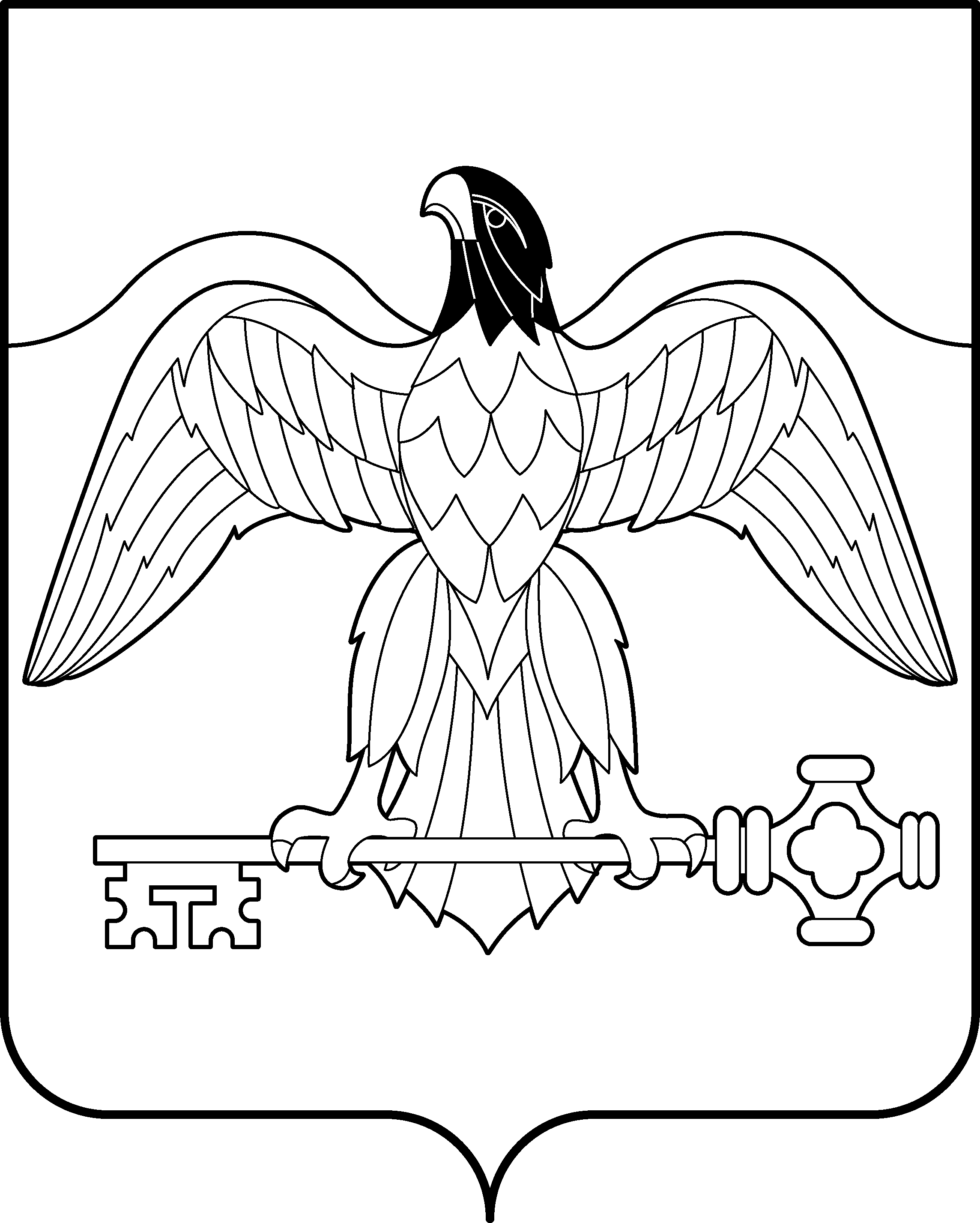 АДМИНИСТРАЦИЯ КАРАБАШСКОГО ГОРОДСКОГО ОКРУГА
ЧЕЛЯБИНСКОЙ ОБЛАСТИПОСТАНОВЛЕНИЕОт 27.10.2016 г.  № 759                   г. Карабаш       В соответствии со ст.15 Федерального Закона от 06.10.2003 г № 131-ФЗ «Об общих принципах организации местного самоуправления в РФ», в целях повышения реализации инвестиционных проектов на территории Карабашского городского округаПОСТАНОВЛЯЮ:     1.  Утвердить прилагаемый  регламент сопровождения инвестиционных проектов по принципу «одного окна» на территории Карабашского городского округа (приложение).     2.  Отделу    организационно - контрольной     работы          администрации Карабашского    городского   округа  (Абдюшева Г.Р.) разместить    настоящее постановление на  официальном сайте  администрации Карабашского городского округа http:  www.karabash-go.ru  и обнародовать на информационных стендах.     3.  Контроль за исполнением настоящего постановления  возложить на  заместителя главы Карабашского городского округа по финансам и экономике Тарасову И.В.И.о. Главы Карабашскогогородского округа                                                        О.Н. Кроткова                                                                                                                       Приложение                                                                                        Утверждено постановлением                                                                                        администрации Карабашского                                                                                        городского  округа                                                                                        от  27.10.2016 г .  № 759                                               РЕГЛАМЕНТ сопровождения инвестиционных проектов по принципу «одного окна» натерритории  Карабашского городского округаI. Общие положения    1.1.  Настоящий      Регламент   сопровождения    инвестиционных проектов  по  принципу  «одного  окна»  на  территории  Карабашского городского округа (далее  -  Регламент)  разработан  в  целях  реализации пункта  2.2  «Дорожной  карты»,  утвержденной  постановлением  администрации  Карабашского городского округа  от 25.12.2015 г. № 468 «Об утверждении плана мероприятий «дорожной карты» по внедрению успешных практик, направленных на развитие и поддержку малого и среднего предпринимательства Карабашского городского округа в 2016 году».    1.2.  Настоящий   Регламент   подготовлен   в  целях    создания  благоприятного инвестиционного  климата  на  территории  Карабашского городского округа,  повышения  эффективности  взаимодействия  администрации Карабашского городского округа  с инвесторами.      1.3. В настоящем Регламенте применяются следующие основные понятия: инвестиционный     проект  -  обоснование  экономической  целесообразности, объема и сроков осуществления капитальных вложений, в том числе необходимая проектная  документация,  разработанная  в  соответствии  с  законодательством Российской  Федерации,  а  также  описание  практических  действий  по осуществлению  инвестиций  (бизнес-план)  на  территории  Карабашского городского округа;     инвестиционная  площадка  -  земельный  участок  на  территории Карабашского городского округа,  необходимый  для  реализации инвестиционного проекта;      инвестор - субъект инвестиционной деятельности, осуществляющий вложение собственных, заемных или привлеченных средств, в соответствии с законодательством Российской Федерации, Челябинской области  и  Карабашского городского округа, обеспечивающий их целевое  использование.         инициатор    инвестиционного  проекта  -  юридическое  лицо    или индивидуальный    предприниматель,  заинтересованные     в     реализации инвестиционного  проекта;     уполномоченный  орган  -  отдел  анализа, прогнозирования  и  поддержки субъектов малого и среднего предпринимательства администрации  Карабашского городского округа ,  осуществляющий функцию сопровождения инвестиционных проектов по принципу «одного окна»;    сопровождение  инвестиционных  проектов  -  оказание информационного, консультационного   и   организационного    содействия     инициаторам инвестиционных  проектов  по  вопросам,  связанным  с  реализацией инвестиционных  проектов  на  территории  Карабашского городского округа в  соответствии  с  действующим  законодательством  Российской Федерации, Челябинской области и муниципальными правовыми актами;    инвестиционное    соглашение  -  соглашение    о  намерении    реализации инвестиционных  проектов  на  территории  Карабашского городского округа заключенное  между  администрацией  Карабашского городского округа и инвестором;   реестр  инвестиционных  проектов -  перечень  сведений,  формируемый  в виде  электронной  базы  данных  инвестиционных  проектов  (предложений), реализуемых  или  планируемых  к  реализации  на  территории  Карабашского городского округа;    куратор  инвестиционного  проекта  -  сотрудник  администрации Карабашского городского округа ,  определенный  на  основании распоряжения  администрации  Карабашского городского округа ответственным  за  оказание  содействия  инициатору  инвестиционного  проекта  в решении вопросов, касающихся проведения подготовительных, согласительных и разрешительных  процедур  в  органах  местного  самоуправления  Карабашского городского округа ;   «дорожная  карта»  инвестиционного  проекта  -  сценарный  план  действий инициатора  инвестиционного  проекта  по  реализации  инвестиционного  проекта, включающий  в  себя  последовательность  и  содержание  шагов  по  реализации инвестиционного  проекта,  в  том  числе  получение  необходимых  согласований, разрешительных  документов  в  органах  местного  самоуправления муниципальных,  территориальных  подразделений    федеральных  органов государственной власти и исполнительной власти Челябинской области.II. Порядок рассмотрения обращения инициатора инвестиционногопроекта   2.1.  Инициатор   инвестиционного    проекта   направляет  на  имя  главыКарабашского городского округа   обращение  о  реализации  инвестиционного  проекта (письменно,  посредством  почтовой  связи  или  электронной  почты)  по  форме согласно  приложению  1  к  настоящему  Регламенту  (далее  -  Обращение). Инициатор  инвестиционного  проекта  вправе    представить  дополнительную информацию по инвестиционному проекту.  2.2.  При  поступлении  Обращения  глава  Карабашского городского округа в  течение  3  рабочих дней  с  момента  получения  Обращения  определяет  куратора  инвестиционного проекта и направляет копию Обращения в уполномоченный орган.    2.3. В целях получения сопровождения инвестиционного проекта инициатор инвестиционного проекта  представляет  информацию об инвестиционном проекте на заседание Совета по улучшению инвестиционного климата в  Карабашском городском округе (далее Совет).  2.3.1.  Информация  об    инвестиционном       проекте,     представляемая инициатором    инвестиционного  проекта  на  заседании    Совета,   включает:       общую    информацию  об    инвесторе,  в   том   числе   о    предыдущей  инвестиционной  деятельности;   презентацию инвестиционного проекта (указывается общая информация  об    инвестиционном  проекте,  планируемый  общий  объем  инвестиций,  включая капитальные  вложения,  источники  финансирования  проекта,  срок  и  стадии реализации,  планируемый  объем  производства  продукции  (оказания  услуг, выполнения  работ)  в  стоимостном  и  натуральном  выражении,  количество создаваемых рабочих мест и другие параметры проекта);   условия  и  необходимые  требования  для  реализации  инвестиционного проекта;   показатели, характеризующие достижение положительного экономического и  (или)  социального  эффекта от реализации  инвестиционного  проекта  (создание новых рабочих мест, рост поступления налогов в бюджеты);     информацию о требуемом содействии по сопровождению инвестиционного проекта с указанием конкретных действий и обоснованием.    2.3.2.  Ответственность  за  достоверность  и  полноту  информации, предусмотренной  пунктом  2.3.1.  настоящего  Регламента,  несет  инициатор инвестиционного проекта.    2.4.  При  поступлении  Обращения  и  прилагаемых  документов  инициатора    проекта уполномоченный орган:    2.4.1.  в  течение  5  рабочих  дней  рассматривает  представленный  материал, подготавливает,  направляет  и  согласовывает    предложения  о  дате,  времени  и месте проведения презентации инвестиционного проекта с куратором;    2.4.2.  в  течение  3  рабочих  дней  после  согласования  информирует инициатора  проекта  о  дате,  времени  и  месте  проведения  презентации инвестиционного проекта в ходе заседания Совета;    2.4.3.  в  течение  3  рабочих  дней  после  согласования  информирует  членов Совета  о  дате,  времени  и  месте  проведения  презентации  инвестиционного проекта, направляет в электронном виде Обращение и приложенный инициатором проекта материал;    2.4.4.  в  течение  20  дней  после  согласования  организует  проведение заседания  Совета и содействует инициатору проекта в подготовке и проведении презентации инвестиционного проекта.    2.5.  Совет  после  рассмотрения  на  заседании  информации  об инвестиционном проекте:     в  случае  представления  информации,  предусмотренной  пунктом  2.3.1.настоящего  Регламента  в  полном  объеме,  дает  рекомендации  по  организации взаимодействия  органов  местного  самоуправления  Карабашского городского округа ,  уполномоченного  органа,  лиц,  участвующих  в реализации инвестиционного проекта;     в случае предоставления неполной информации, предусмотренной пунктом 2.3.1.  настоящего  Регламента,  извещает  инициатора  о  необходимости  доработки информации с указанием выявленных недостатков.    Инициатор  вправе повторно  представить  информацию об инвестиционном проекте на заседании Совета после устранения выявленных недостатков.    2.6.  По итогам рассмотрения Обращения  на Совете  уполномоченный орган принимает  решение  о  принятии  инвестиционного  проекта  к  сопровождению  в соответствии  с  пунктом  2.7.  настоящего  Регламента  либо  об  отказе  в сопровождении  инвестиционного  проекта  в  соответствии  с  пунктом  2.7.1. настоящего Регламента.   2.7.  Одобренные  на  Совете  инвестиционные  проекты,  имеющие положительное влияние на развитие экономики Карабашского городского округа,  подлежат  сопровождению  в  соответствии  с  разделом  3  настоящего Регламента  и  в  течение  5  дней  включаются  в  Реестр  инвестиционных  проектов, планируемых  к  реализации  на  территории Карабашского городского округа    (далее  -  Реестр),  по  форме  согласно  приложению  2  к  настоящему Регламенту.   2.7.1.  Инвестиционные  проекты,  не  получившие  одобрение  на  Совете,  не соответствующие  требованиям  законодательства  РФ,  к  сопровождению  не допускаются.     2.8.  Информация  о  принятии  решения  о  сопровождении  или  отказе  в сопровождении инвестиционного проекта  в течение 3 рабочих дней   направляется уполномоченным  органом  в  письменном  виде  куратору  и  инициатору инвестиционного проекта посредством почтовой связи или электронной почты.   2.9. Ведение Реестра осуществляется уполномоченным органом.   2.10. После  внесения  в  Реестр  инвестиционного  проекта  уполномоченный орган:   2.10.1.  в  течение  10  дней  осуществляет  подготовку  и  подписание инвестиционного соглашения с инициатором инвестиционного проекта, согласно приложению 3 к настоящему Регламенту;   2.10.2.  в  течение  15  дней  после  оповещения  инициатора  инвестиционного проекта  составляет совместно с контактным лицом инициатора инвестиционного проекта «Дорожную карту» реализации проекта;    2.10.3.  организует  проведение  совещаний  с  участием  органов  местного самоуправления  Карабашского городского округа,   территориальных подразделений    федеральных  органов  государственной   власти    и  органов исполнительной  власти  Челябинской области.    2.10.4.  оказывает   информационно - консультационное   сопровождение инвестиционного проекта путем: обеспечения  инвестора  информацией  о  возможностях  размещения инвестиционного  проекта  (инвестиционных  площадках,  существующих предприятиях,  готовых  рассматривать  предложения  о  сотрудничестве  и  т.д.), информацией  о  социально-экономическом  положении,  кадровом  потенциале Карабашского городского округа,  транспортных  схемах,  природных ресурсах и т.д.;    предоставления  исчерпывающей  информации  о  возможных  инструментах  поддержки инвестиционной деятельности;   размещения  презентации  инвестиционного  проекта  на  официальном  сайте администрации  Карабашского городского округа   с  целью  информирования заинтересованных лиц.    2.11.  Куратор  инвестиционного  проекта  обеспечивает  организационное сопровождение инвестиционного проекта:    предоставление  земельных  участков  для  производственной  деятельности, под  строительство  в  соответствии  с  утвержденными  регламентами   предоставления муниципальных услуг;   согласование  проектной  документации  на  строительство,  получение разрешения на строительство объекта и сдачи его в эксплуатацию в соответствии с утвержденными регламентами предоставления муниципальных услуг;   оформление   прочей   разрешительной   документации,  необходимой   для реализации  инвестиционного  проекта;   по  мере  необходимости,  но  не  реже  одного  раза  в  квартал  запрашивает  у инициатора  инвестиционного  проекта  информацию  о  реализованных  шагах «Дорожной  карты»  инвестиционного  проекта  и  информацию  о  текущих  этапах реализации инвестиционного проекта;       планирует  и  осуществляет  мероприятия  по  административному сопровождению  инвестиционного  проекта  в  течение  срока,  установленного Соглашением.    2.12.  Взаимодействие  с  органами  местного  самоуправления, территориальными  подразделениями  федеральных  органов  государственной власти и органов исполнительной власти Челябинской области по вопросам проведения подготовительных, согласительных и разрешительных  процедур осуществляется в соответствии с действующим законодательством.   2.13.  Уполномоченный  орган  проводит  ежеквартальный    мониторинг реализации «Дорожной карты»  и доводит ход реализации «Дорожной карты» до Совета.III. Основные мероприятия по сопровождениюинвестиционных проектов 3.1. Сопровождение инвестиционных проектов осуществляется в форме:       оказания информационного, консультационного содействия;       оперативной  организации  переговоров,  встреч  с  привлечениемспециалистов  органов  местного  самоуправления  Карабашского городского округа;    взаимодействия  органов  местного  самоуправления  Карабашского городского округа   при реализации  инвестиционного проекта на территории Карабашского    городского  округа;взаимодействия  с сетевыми  компаниями   по вопросу   получения   технических  условий  подключения  к объектам  инженерной  инфраструктуры;    подбора инвестиционной площадки;    размещения  информации  о  ходе  реализации  инвестиционного  проекта  на официальном сайте администрации Карабашского городского округа;    презентации  инвестиционных  проектов  на  форумах,  выставках  и  иныхмероприятиях инвестиционной направленности;   рассмотрения  инвестиционного  проекта  на  Совете  по  улучшению инвестиционного климата;   подготовки     предложений     по     организации     предоставления    мер государственной, региональной и муниципальной поддержки или использования механизма государственно-частного партнерства.3.2. Сопровождение   инвестиционных  проектов   по  принципу  «одного  окна» предоставляется  инициаторам  инвестиционных  проектов  на  равных  условиях  в соответствии с требованиями антимонопольного   законодательства.  3.3.  Сопровождение  инвестиционного  проекта  осуществляется  до завершения реализации инвестиционного проекта.  3.4.  Основаниями  для   исключения  инвестиционного  проекта   из   Реестра являются:   отсутствие  деятельности,  связанной  с  реализацией  инвестиционного проекта, в течении  календарного года, выявленной в ходе мониторинга;   заявление инициатора инвестиционного проекта об исключении из Реестра.  3.5.  В  случаях,  указанных  в  пункте  3.4.  настоящего  Регламента, уполномоченный  орган  прекращает  сопровождение  инвестиционного  проекта,  о чем  в  письменном  виде  сообщает  инициатору  инвестиционного  проекта   не    позднее   5  рабочих  дней   с  даты   исключения    из    Реестра.  3.6.  Реестр  обновляется  по  мере  принятия  к  сопровождениюинвестиционных проектов или исключения из Реестра инвестиционных проектов в случаях, указанных в пункте 3.4.  настоящего Регламента. 3.7.  Реестр  размещается  уполномоченным  органом  на  официальном  сайте администрации  Карабашского городского округа. Информация для контактов4.1 Администрация Карабашского городского округа.Адрес:   456143   Челябинская область,  г. Карабаш,  ул. Металлургов,3 Контактные телефоны: 8(35153)2-49-01, факс 8(35153)2-49-01 Адрес электронной почты: admkarabash@mail.ru.Официальный Интернет-сайт администрации Карабашского городского округа: http:  www.karabash-go.ru.  График работы: понедельник - пятница - 8.00 - 17.00, перерыв - 13.00 - 14.00.Уполномоченный орган – отдел анализа, прогнозирования и поддержки субъектов малого и среднего предпринимательств администрации Карабашского городского округа.Адрес электронной почты: oekarabash@mail.ruКонтактный телефон: 8(35153)2-49-13ОБРАЩЕНИЕинициатора инвестиционного проекта__________________________________________________________________(наименование инвестиционного проекта)__________________________________________________________________(наименование юридического лица (индивидуального предпринимателя)__________________________________________________________________(адрес)__________________________________________________________________(идентификационный номер (ИНН)___________________________________________________________________________________________________________________________________________________________________________________________________________________________________________________________________________________________________________________________________________________________________________________________________________________(краткое описание инвестиционного проекта)__________________________________________________________________________________________________________________________________________________________________________________________________________(объем инвестиций)__________________________________________________________________(источники финансирования проекта)_________________________________________________________________(характеристика инициатора инвестиционного проекта: дата регистрациив ЕГРЮЛ, опыт работы в отрасли реализации проекта)Разрешаю публичное размещение информации  об инвестиционном  проекте на   официальном    сайте  администрации  Карабашского    городского   округа.Руководитель ___________                                      ____________________(подпись) (Ф.И.О.)МП________________(дата)Приложение 2   к Регламенту сопровождения инвестиционных проектов по                                                                      принципу «одного окна»                                  РЕЕСТРинвестиционных проектов, планируемых к реализациина территории Карабашского городского округа                        Приложение  3 к Регламенту сопровождения инвестиционных проектов по типу «одного окна»                                                  СОГЛАШЕНИЕОб информационно-консультационном и организационном сопровождении инвестиционного проекта «_____»__________2016г.                                            г. Карабаш                    Администрация Карабашского городского округа в лице главы Карабашского городского округа  Буданова Олега Геннадьевича (далее Администрация), действующего на основании Устава, с одной стороны и ________________(далее Инвестор), в лице___________________, действующего на основании ________,с другой стороны, именуемые в дальнейшем «Стороны», в целях обеспечения эффективности инвестиционной деятельности при реализации инвестиционного проекта на территории Карабашского городского округа заключили настоящее Соглашение о нижеследующем.                                                  1. Предмет соглашения                   1.1 Предметом  настоящего Соглашения является информационно-консультационное и организационное сопровождение  инвестиционного проекта          ____________________________________________________________________                                      (наименование инвестиционного проекта)            и  взаимодействие Сторон в ходе такого сопровождения (далее взаимодействие).                   1.2. Взаимодействие осуществляется в соответствии с Конституцией Российской Федерации, федеральными конституционными законами, федеральными законами, указами и распоряжениями Президента Российской Федерации, постановлениями и распоряжениями Правительства Российской Федерации, иными правовыми актами Российской Федерации, нормативными правовыми актами Челябинской области и администрации Карабашского городского округа, настоящим Соглашением.                   Взаимодействие осуществляется на безвозмездной основе в объеме, необходимом и достаточным для реализации целей настоящего Соглашения.                                                   2. Принципы взаимодействия Сторон                     2.1. Стороны при организации взаимодействия  и координации деятельности руководствуются следующими принципами:                    добровольности, равноправия Сторон;                    строгого  соблюдениями Сторонами взаимных прав и законных интересов;                    своевременности представления информации;                    обязательности и безупречности исполнения, достигнутых Сторонами договоренностей.                                                     3. Формы взаимодействия  Сторон                      3.1. Стороны осуществляют взаимодействие в следующих формах:                     представление Инвестору информации об инвестиционных проектах, реализуемых и планируемых вк реализации на территории Карабашского городского округа;                      обеспечение Инвестора информацией о возможностях размещения инвестиционного проекта (инвестиционных площадках, существующих предприятиях, готовых рассматривать предложения о  сотрудничестве и т.д.);                                содействие в посещение Инвестором инвестиционных площадок, помощь в организации и проведении переговоров (с органами местного самоуправления, энергетическими компаниями, потенциальными партнерами и т.д.);                       предоставление информации о возможных инструментах поддержки инвестиционной деятельности;                       консультирование инвестора по вопросам, связанным с реализацией инвестиционного проекта, о потенциальных возможностях, которые Инвестор          может использовать при реализации инвестиционного проекта;                       проведение встреч, совещаний с органами государственной власти, со структурными подразделениями администрации Карабашского городского округа          по вопросам реализации инвестиционного проекта, формирование совместных рабочих групп и т.п.;                      обмен информацией о ходе реализации инвестиционного проекта;                      размещение презентации инвестиционного проекта на сайте администрации Карабашского городского округа с целью информирования заинтересованных лиц.                     3.2. для достижения целей настоящего Соглашения стороны вправе осуществлять взаимодействие в иных формах в соответствии с нормативными правовыми актами Российской Федерации, нормативными правовыми актами Челябинской области и администрации Карабашского городского округа.                     3.3. Порядок, условия и объем взаимодействия определяются по соглашению сторон.                                                 4. Права и обязанности Сторон                    4.1. Стороны должны оказывать максимальное  содействие друг другу в выполнении принятых на себя обязательств.                    4.2. Стороны обязуются:                     принимать все необходимые меры для достижения целей настоящего соглашения, использовать для этого все имеющиеся ресурсы;          качество и оперативно и выполнять обязательства, принятые на себя в рамках настоящего Соглашения;                    принимать меры по предотвращению разглашения (полного или частичного) любой конфиденциальной информации, относящейся к предмету  настоящего Соглашения;                    4.3.  Стороны имеют право запрашивать информацию и документы, необходимые для реализации условий настоящего соглашения, в том числе о ходе реализации инвестиционного проекта.                     4.4.  Инвестор обязуется предоставлять информацию об инвестиционном проекте, проведенных мероприятиях в рамках  реализации инвестиционного проекта (как в целом, так и на различных стадиях его реализации), о вопросах, возникших в ходе реализации инвестиционного проекта и т.д.                                                     5. Заключительные условия                     5.1. Настоящее Соглашение  вступает в силу со дня его подписания и действует в течение срока реализации Инвестиционного проекта.                      5.2.  В настоящее Соглашение могут быть внесены изменения и дополнения путем заключения дополнительных соглашений, которые являются неотъемлемой частью настоящего Соглашения с момента их подписания Сторонами.                      5.3. Настоящее Соглашение может быть расторгнуто по инициативе любой из сторон, о чем необходимо уведомить другую Сторону не позднее, чем за 30 дней до дня его расторжения.                     5.4. Настоящее  Соглашение составлено в двух экземплярах, имеющих равную юридическую силу, по одному экземпляру для каждой из сторон.                                                      6. Реквизиты и подписи сторон       Администрация Карабашского                                          Инвестор       городского округа         456143 г. Карабаш Челябинской       области, ул. Металлургов, д.3         тел.:(35153)2-49-01                                                                     факс: .:(35153)2-49-01       е-mail:admkarabash@mail.ru Об утверждении  регламента по сопровожде-нию    инвестиционных проектов   по принципу «одного окна»  Приложение 1к Регламенту сопровождения              инвестиционных проектов                  по принципу «одного окна»Главе  Карабашского городского округа         ___________________________________             от_________________________________    адрес______________________________телефон____________________________№/пНаименованиеинвестицион-ного  проектаНаименова-ниезаявителяДата принятия решения о сопровожде-нии   проектаОбъем инвестицийСрокреализацииПримечание1234567